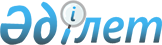 Кербұлақ ауданы бойынша туристерді орналастыру орындарында шетелдіктер үшін 2024 жылға туристік жарнаның мөлшерлемелерін бекіту туралыЖетісу облысы Кербұлақ аудандық мәслихатының 2024 жылғы 28 наурыздағы № 13-105 шешімі. Жетісу облысы Әділет департаментінде 2024 жылы 29 наурызда № 188-19 болып тіркелді
      "Қазақстан Республикасындағы жергілікті мемлекеттік басқару және өзін-өзі басқару туралы" Қазақстан Республикасы Заңының 6-бабы 2-10-тармағына, "Шетелдіктер үшін туристік жарнаны төлеу қағидаларын бекіту туралы" Қазақстан Республикасы Мәдениет және спорт министрінің 2023 жылғы 14 шiлдедегi № 181 бұйрығына сәйкес (Нормативтік құқықтық актілерді мемлекеттік тіркеу тізілімінде № 184104 болып тіркелген), Кербұлақ аудандық мәслихаты ШЕШІМ ҚАБЫЛДАДЫ:
      1. Кербұлақ ауданы бойынша туристерді орналастыру орындарында шетелдіктер үшін 2024 жылға туристік жарнаның мөлшерлемелері болу құнының 0 (нөл) пайызы мөлшерінде бекітілсін.
      2. Осы шешім оның алғашқы ресми жарияланған күнінен кейін күнтізбелік он күн өткен соң қолданысқа енгізіледі.
					© 2012. Қазақстан Республикасы Әділет министрлігінің «Қазақстан Республикасының Заңнама және құқықтық ақпарат институты» ШЖҚ РМК
				
      Кербұлақ аудандық мәслихатының төрағасы

К. Бекиев
